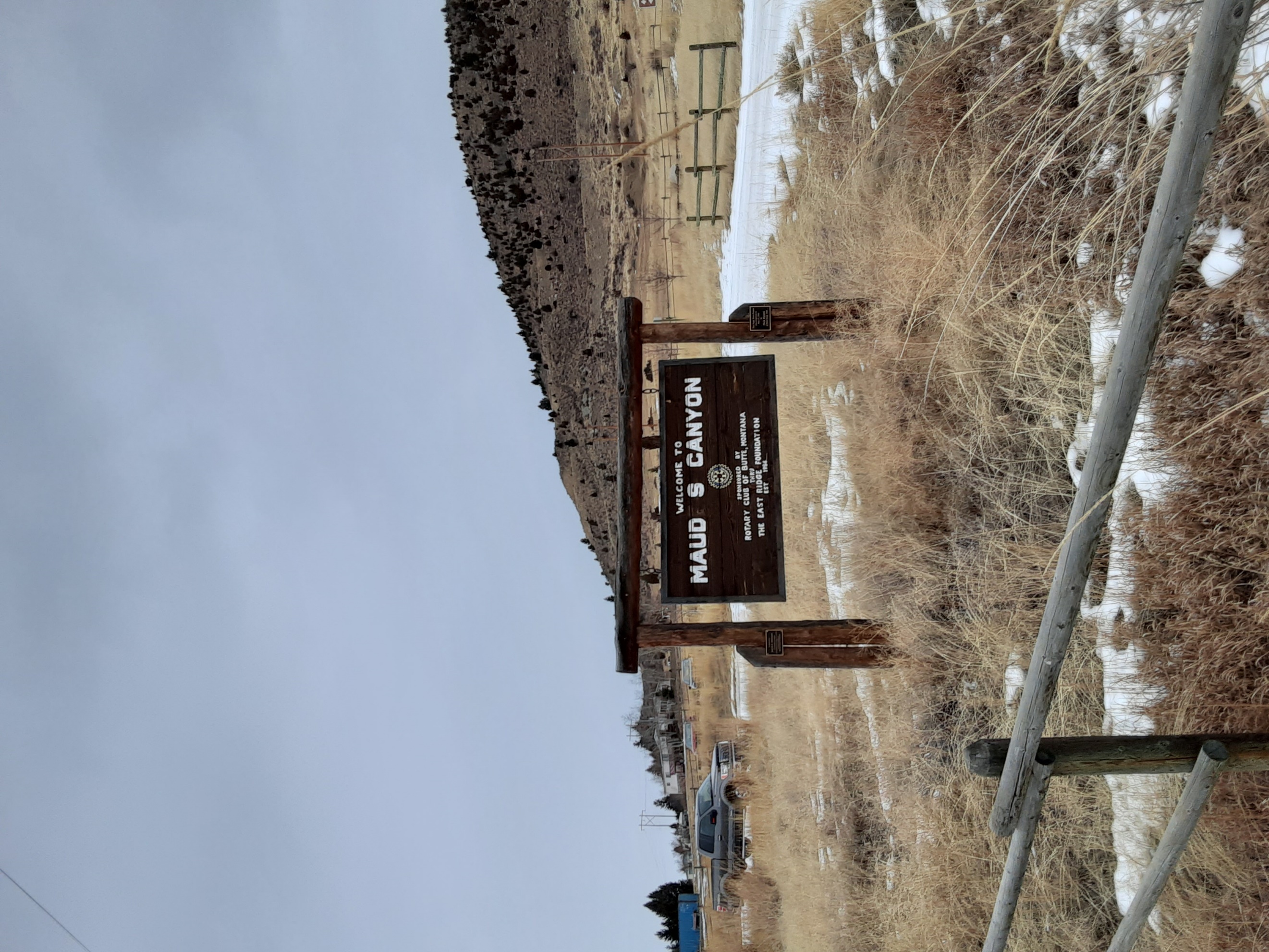 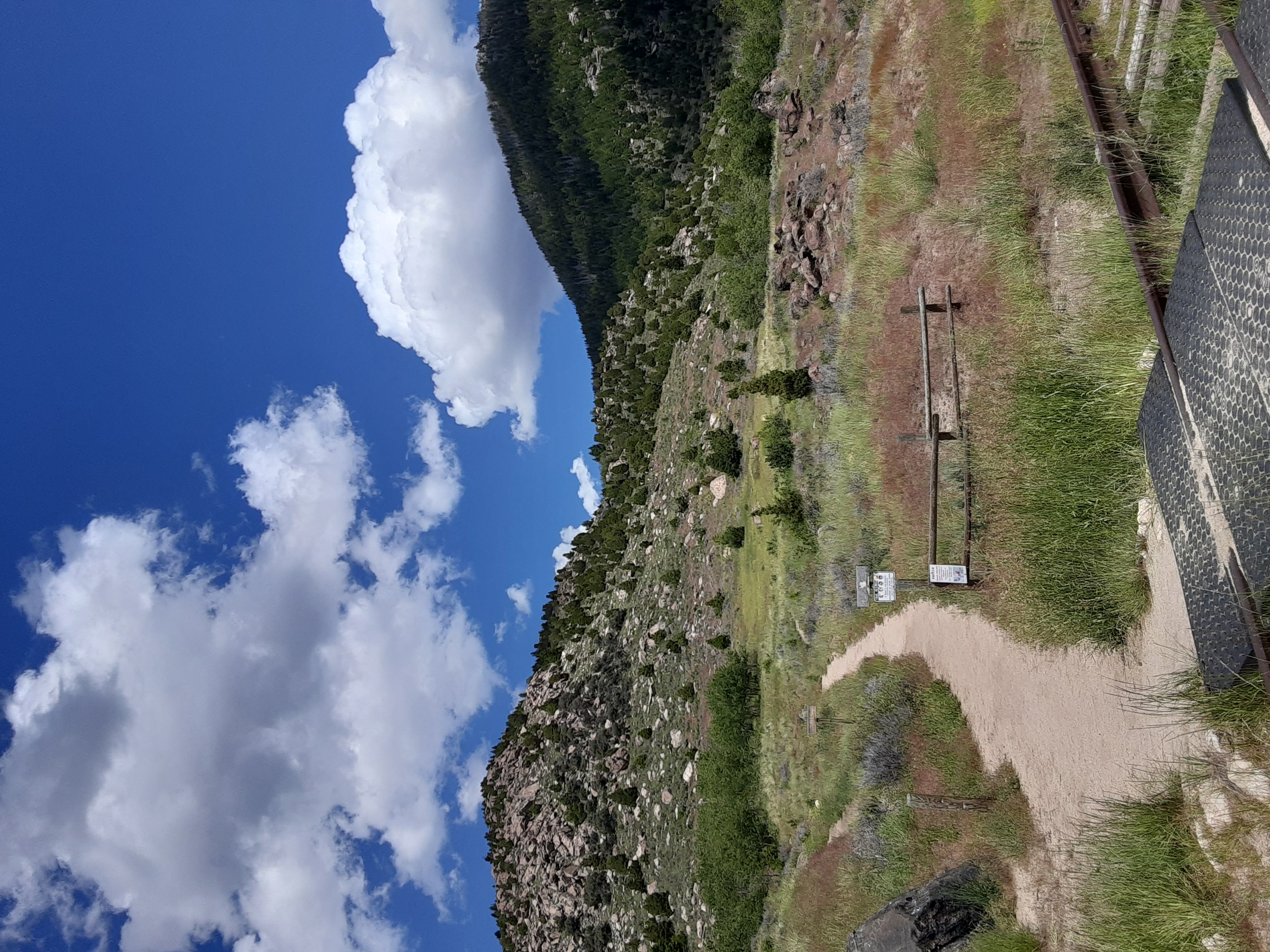 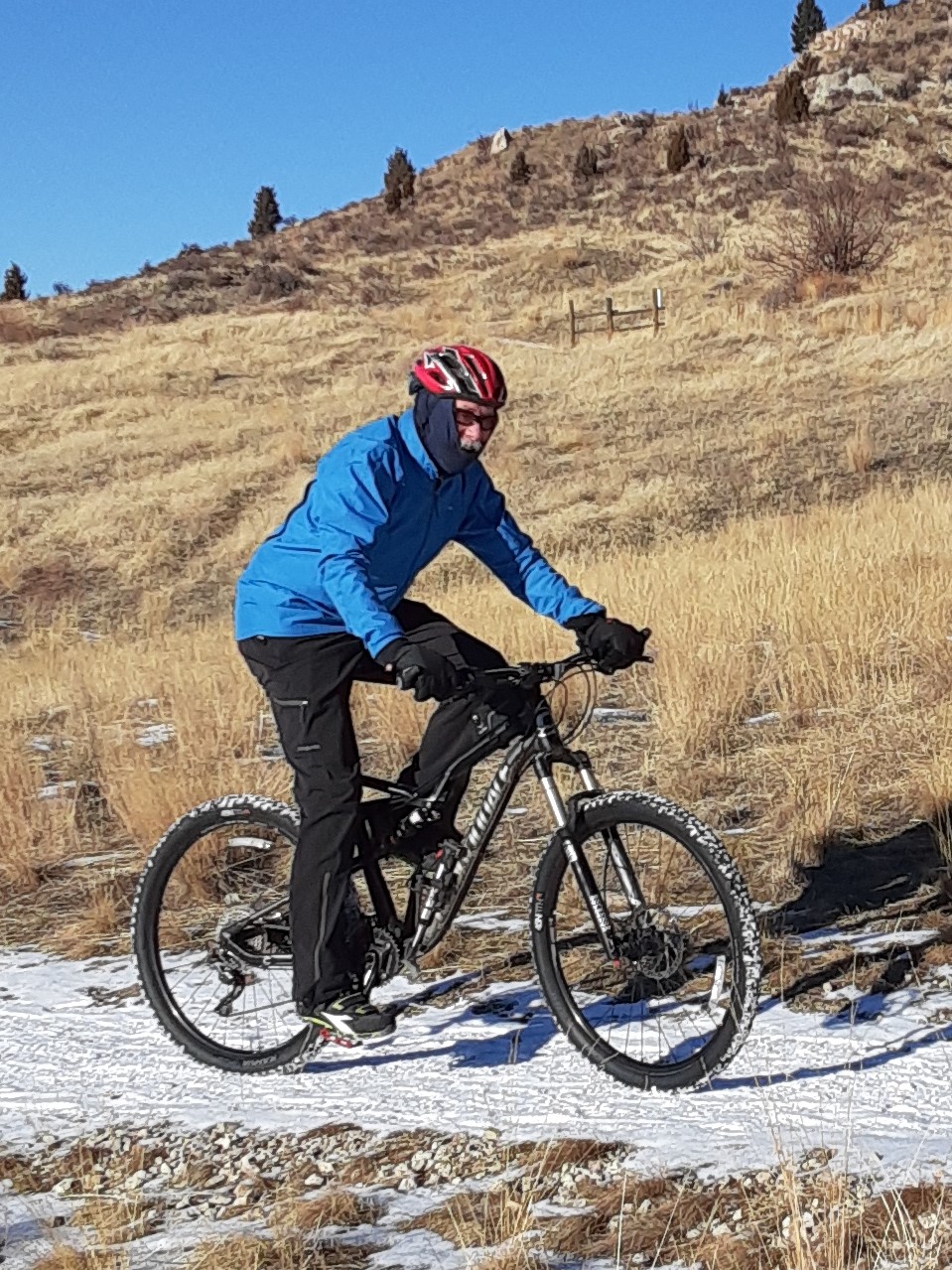 Proceeds from the race will go to the Action Inc. Homeless Youth programs in Butte, and to maintenance of the Maud S trails.Race will start and end at the trailhead parking lot, just off Saddle Rock Road near the Continental Drive I-90 entrance.  Mountain bikers will start first at individual lagged times, followed by trail runners, and lastly by hikers.  Participant parking will be available at Continental Drive parking lots, with shuttle service provided to the trailhead.  All participants will receive race shirts and number bibs.  Registration fee is $35 per person. Further details will be provided to the participants after their online registration prior to June 16, 2022.  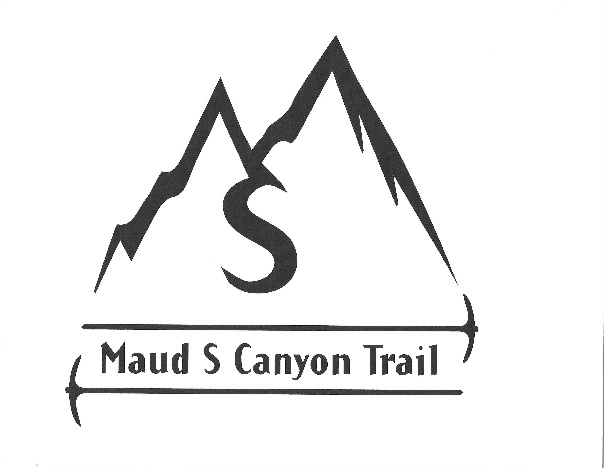 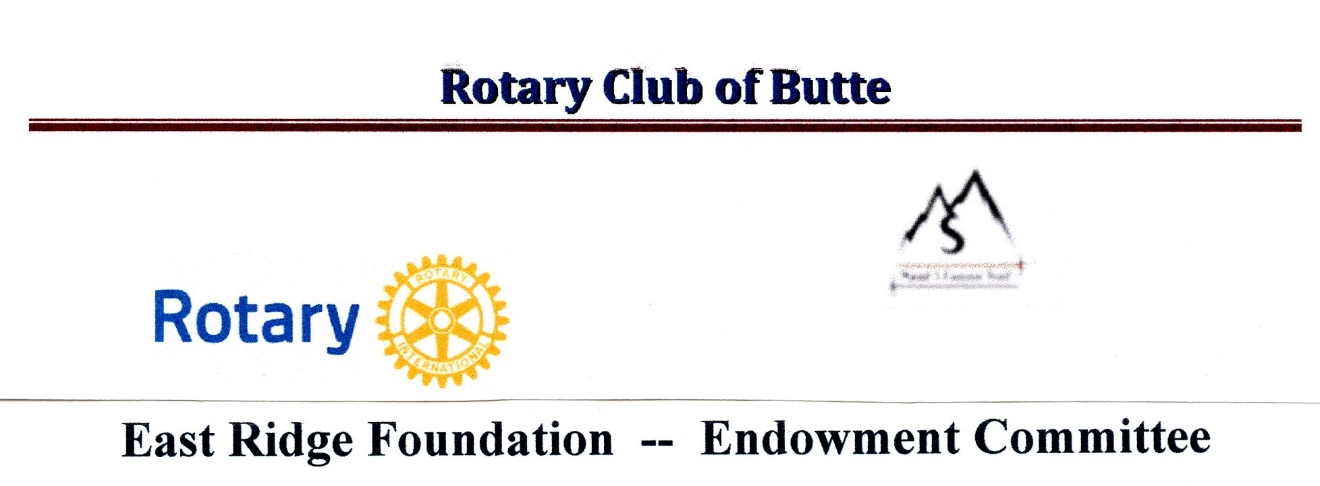 